«Чтобы глазки не болели»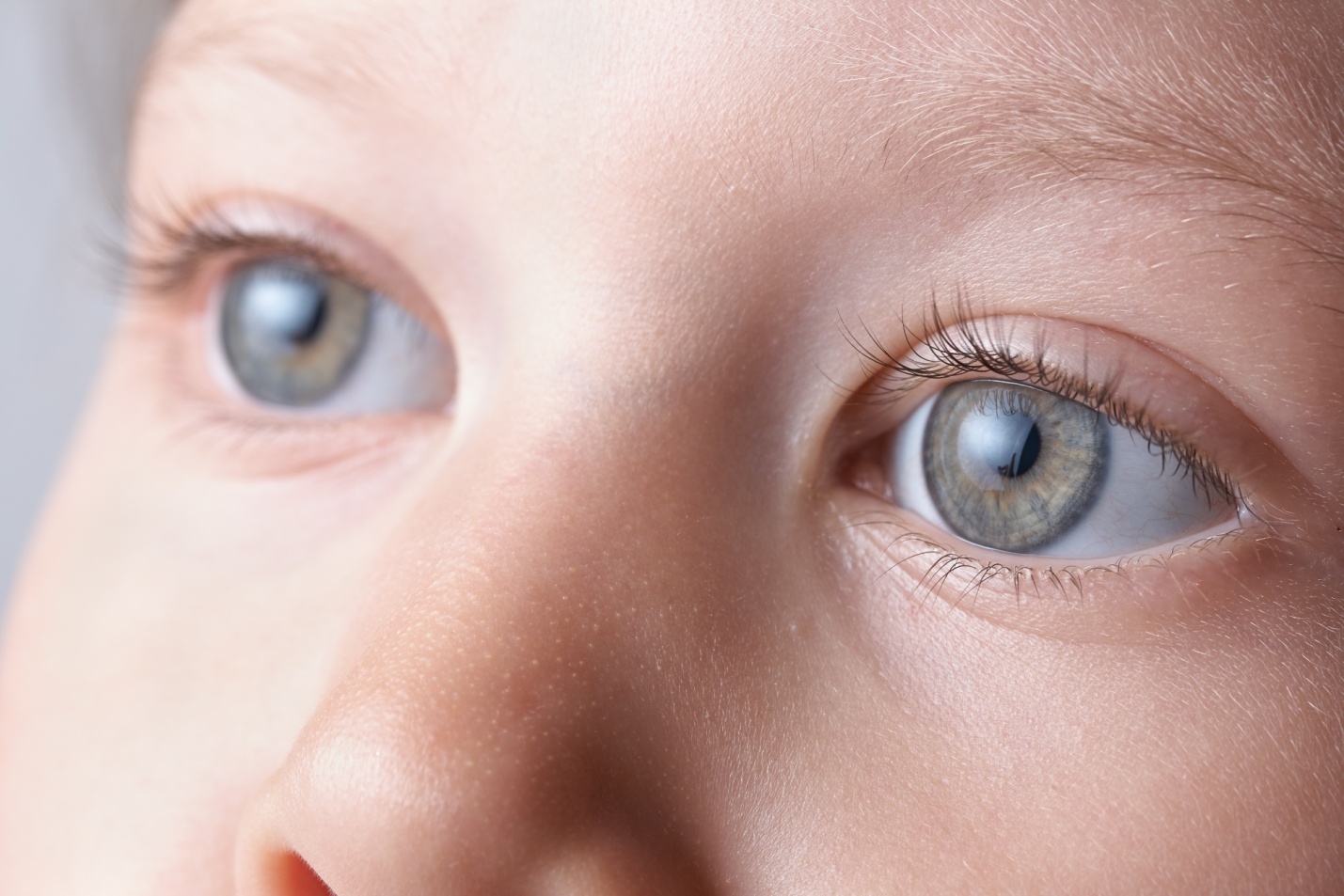 Тема "Чтобы глазки не болели".Программное содержание: Учить детей беречь глаза от пыли, грязи; учить ухаживать за глазами. Прививать детям культурно-гигиенические навыки - необходимость и польза умывания, купания.Заучивание потешки "Водичка-водичка:"Материал: кукла с перепачканным лицом (вокруг глаз) и руками, тазик с водой, полотенце.Ход занятия1-я часть. Взрослый предлагает поиграть с водой, но сначала ответить на вопросы: "Для чего нужна вода?", "Что было бы, если бы не было воды?" (Размышления детей).2-я часть. Раздается плач куклы.Взрослый . А, это кто у нас плачет? Снова раздается плач куклы. Давай поищем, кто плачет. Вместе ищут, заходят в спальню, на кухню, вванну, ищут в комнате. Находят куклу. Она сидит в углу возле окна и громко плачет. Воспитатель вместе с детьми: Здравствуй кукла.- Как тебя зовут?- Маруся.- Маруся, почему ты плачешь?- Я играла в песочнице, руками рыла яму. Мне что-то попало в глаз, я стала руками тереть оба глаза. Мне больно а-а-а-а. воспитатель берет куклу на руки.- Не плачь Маруся, мы тебе поможем, вылечим твои глаза. Правда? (да).- Кто из вас знает, как помочь Марусе? Что надо сделать? Ответы ребенкаВзрослый и ребенок подходят к столу, на котором стоит тазик с водой, мыльница с мылом, лежит чистое полотенце. Правильно, сначала надо вымыть руки с мылом, а затем глаза, лицо. Взрослый сопровождает свои действия объяснением.- Намочу руки. Опускаю Марусины руки в таз с водой.- Возьму мыло.- Намылю мылом Марусины руки. Потру мыло между ладонями.- Круговыми движениями растираю мыло по тыльной стороне правой и левой кисти.- Опускаю Марусины руки в тазик с водой, смываю пену.- Мою лицо, в такой же последовательности. Обязательно закрыть глаза, чтобы не попала мыльная пена.- Начинаю мыть глаза по направлению от края глаза к носу. Промываю глаза водой.- Стряхнем воду с кистей (для того чтобы вода не разбрызгивалась по всему столу, сцепляем пальчики в "замочек" и стряхнем воду, держа руки в таком положении).- Вытираем лицо, а затем руки.- Полюбуйтесь на Марусю, какая она чистая.- Маруся, а сейчас твои глаза не болят. Нет.- А ты знаешь правила гигиены для глаз, расскажи. Выслушивает ответыребенка, затем называет правила.Береги зрение!Каждое утро и перед сном умывайся прохладной водой.Не три глаза грязными руками.Береги глаза от пыли, грязи.Не смотри долго телевизор.Не садись близко к телевизору, во время просмотра детских передач.Не рассматривай картинки в книге лежа и при плохом освещении.Не играй в опасные для глаз игры.3-я часть. Взрослый предлагает послушать потешку:Водичка, водичка,
Умой мое личико,
Чтобы глазки блестели,
Чтобы щечки краснели,}
Чтоб смеялся роток,
Чтоб кусался зубок!Повторить потешку несколько раз, имитируя процесс умывания."Гимнастика для глаз"Программные задачи: Учить детей самостоятельно делать гимнастику, повторять движения завзрослым. Закрепить знания детей об органе зрения. Продолжать формировать гигиенические навыки по уходу за глазами. Воспитывать потребность к здоровому образу жизни.Зарядка для глаз.Поморгайте (быстро закрыть и открыть глаза.) 10 раз.Посмотрите на красный флажок(любой предмет) сейчас я буду перемещать его, двигаются только глаза. Повторить 3 разаА сейчас вращайте глазами сначала влево, затем вправо, смотрим на флажок. Повторить 3 раза.Поморгайте 5 раз.Крепко закройте глаза, откройте.Закройте один глаз, посмотрите на флажок.Закройте другой глаз, посмотрите на флажок.Поморгайте 10 раз.